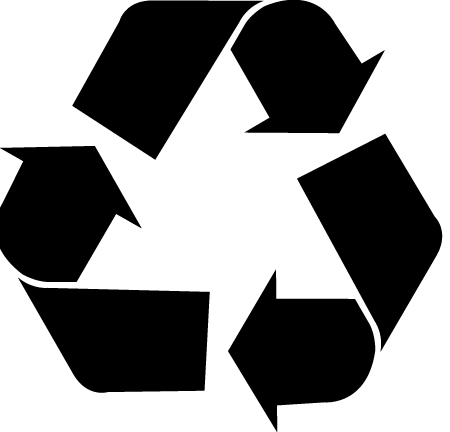 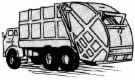 April 7, 2011SecretaryWUTC	Dear Commissioners:This filing is submitted by: Couse’s Sanitation & Recycle, Inc., G-169.This filing proposes an addition of services.  We are adding 64 and 96 Gallon Carts.  We have added these costs to Item 100 pages 20 and 21, Item 205 page 25, and Item 207 page 26.  If you have questions regarding this filing, please contact Cliff Couse, Telephone and Fax Number:  509-775-3557.Email address: sac@rcabletv.comSincerely,CLIFFORD W. COUSEPresident